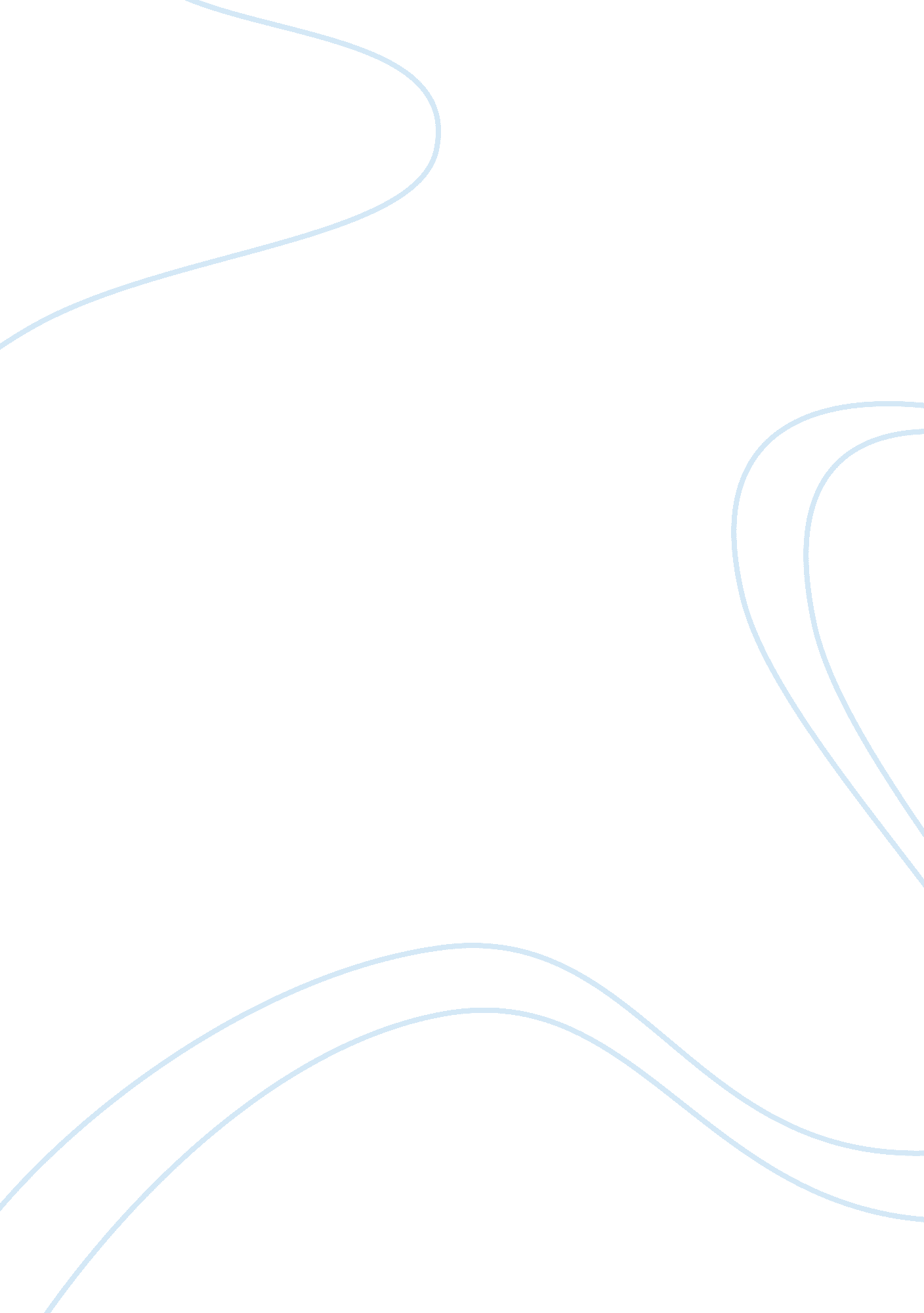 Sample essay on american transformationTechnology, Development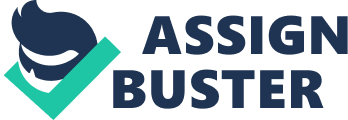 The aspect of citizenship in the United States of America endured a tough period due to high limitation engaged by the government. Critically, the federal constitution of America indicated that it conferred equal rights to every citizen regardless of gender among other divisions where legal and valid in the country. To the contrary, the citizen sreaped nothing from the provisions of the constitution. Critically, genderd is crimination and segregation took the priority to minor the females in the society. Information denotes that women play 40% of the nations activities apart from the family matters (Waltz, 50). Therefore, such an approach hat tracts the contrary of the fact. Sources assert that the woman in the society was widely egregated right from the social issues, which entailed participation of major specializations affecting the society. Secondly, they endured a severe period in the side of the economy considering them unproductive and stood no chance to engage in such activities. Sources denote that the men in America had the philosophical mentality that leadership is theirs and not women. The study will engagean effective approach to the aspect of females egregation and establish a mechanism, which delivered the American woman from such a condition. 
Information as serts that the women realized the role of the government as general involvement to the enacment and implementation of the constitution to serve every civilian. However, due to the difficult situation they later on defined its responsibility as one associated with the males welfare manipulating the female’s exclusion (Collins, 70). It is evident that women engaged in groups, which stood against the thorny behaviors, which contrasted the constitution’s implication through engaging effective Activision. Such a character invited a pace of change in thenation. They entail the Women National Movement, which demanded the provision of full citizenship of a woman where they would enjoy their rights as entitled in the constitution in truth and faith. Further, they formed abolitionists who condemned evideeds associated with a woman, for instance, the aspect of slavery. 
Information denotes that they formed the religious activist prayer congress, for instance, the Harmon and Ohio women, which condemned the act of evil and sin towards the women. Finally, the women engaged in protests in the 1960s where they protested against the national mistreat mentraised against the women. It is eviden tthat every woman believed thate quality entailed involvement of every citizen in the enjoyment of the constitutional provision (Waltz, 47). They believed that their involved in economic activities would help spur the nation’s progression and eradicate poverty. Critically, they stood firm seeking for freedom since the men had taken the priority in every other development aspect. For instance, they were not involved in national leadership. It was a step against the negative psychological perspective, which was validated by the government at public and privatesectors. 
Critically, sources assert that the women could only secure domestic opportunities where the major economic tasks were entitled to the men. The struggle enhanced the woman hope to achieve full citizenship, which would unfold all the bonds, which undermined the social, economic, and aspects, which concerned leadership (Collins, 75). Evidently, they succeeded in the war where a pace of change occurred in the 1930s. Critically, it was after implementation of the new deal introduced by President Franklin Roosevelt. For instance, in 1932 Hattie Caraway engaged in the senate in the house of representative. Secondly, their right of movement was considered where Earth art flied to engage in development activities. It is evident that such struggles manipulated total issuance of rights and citizenship of the woman equalizing them with the men. Information asserts that they can achieve anything through the force law. Such an aspect endorsed men to initiate a strategy of high level of competence in the different responsibilities engaging the largest count in the society. Work cited Collins, Patricia Hill. " It's all in the family: Intersections of gender, race, and nation." Hypatia 13. 3 (1998): 62-82. 
Waltz, Susan Eileen." Universalizing human rights: The role of small states in the construction of the universal declaration of human rights." Human Rights Quarterly 23. 1 (2001): 44-72. 